Dictée n° …    	Corrige les 20 erreurs.Debous sur une chèse, Margot prépare un pla avec ça maman.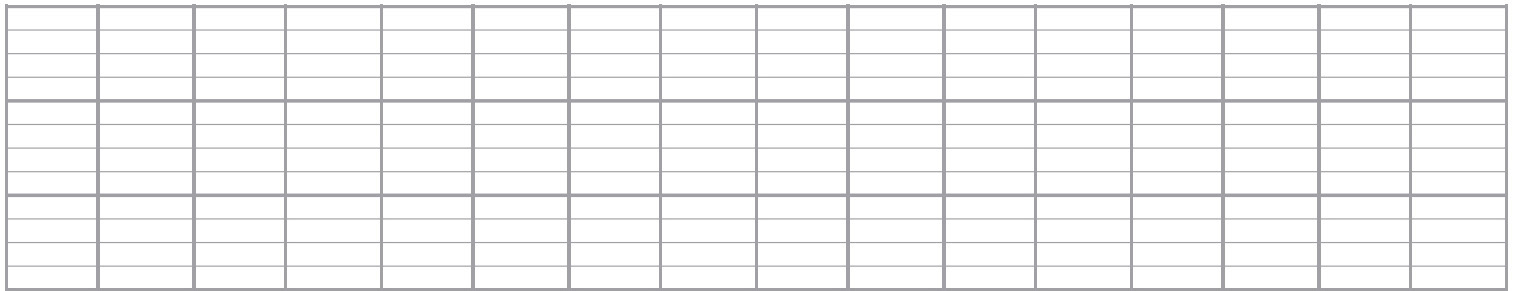 Julien garderas les image de foutballeurs dans sont cartable pendant lontemps.Une famille fourmidable à eu l’idé d’adopté se chat aux poil roux. depuit ce jour, il et très ereux